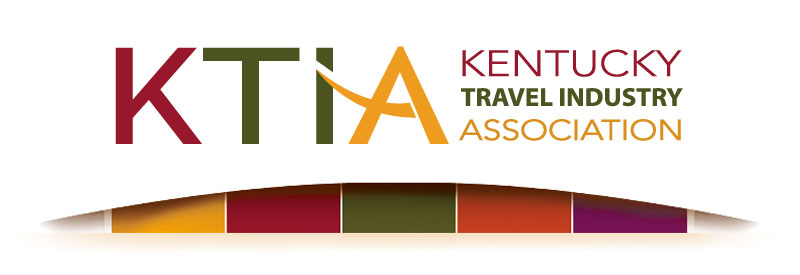 Preparing Your EntriesIn order to be judged, entrants must complete this entry form. You will need to have ONE sheet for each entry. Complete and attach this form with each entry. To qualify, the Audience, Objective and Impact portions must be completed for each entry.  The judges depend heavily on this information.Entry Division:  A		Entry Category:  16 – WebsiteOfficial Organization Name (Be sure this matches what is on the Summary Sheet.  It will be used for any printed material and video): ___________________									Entry Name: 												 Audience:												The following information is key for the judges’ decision. You may use a separate sheet to complete these questions fully:OBJECTIVE: What are you trying to achieve?______________________________________________________________________________________________________________________________________________________________________________________________________________________________________________________________________________IMPACT: Did you meet your object and how. What measurements are you using? ____________________________________________________________________________________________________________________________________________________________________________________  SPECIAL CONSIDERATIONS (if any): paper texture/feature, fabric quality, embossed printing, etc.Judging Criteria Each judge scores each entry based on the following criteria with a total of 100 points possible. Each criterion has a possible 20 points that can be earned. All judges’ scores are tallied, averaged, then gold, silver, and bronze are awarded based on where the averaged score is on the scale.Each entry is judged on:• Concept and Goal (Objective): Does it have a clear vision?• Creativity/Originality: Does it spark interest? Does it set you apart from your competition?• Design: Is it aesthetically appealing?• Presentation: Does it have a clear message for the audience?• Impact: What results were achieved?All entries must be received by Friday, August 5, 2016.BE SURE TO REVIEW THE FAQ’s found at www.ktia.com/traverse-awards